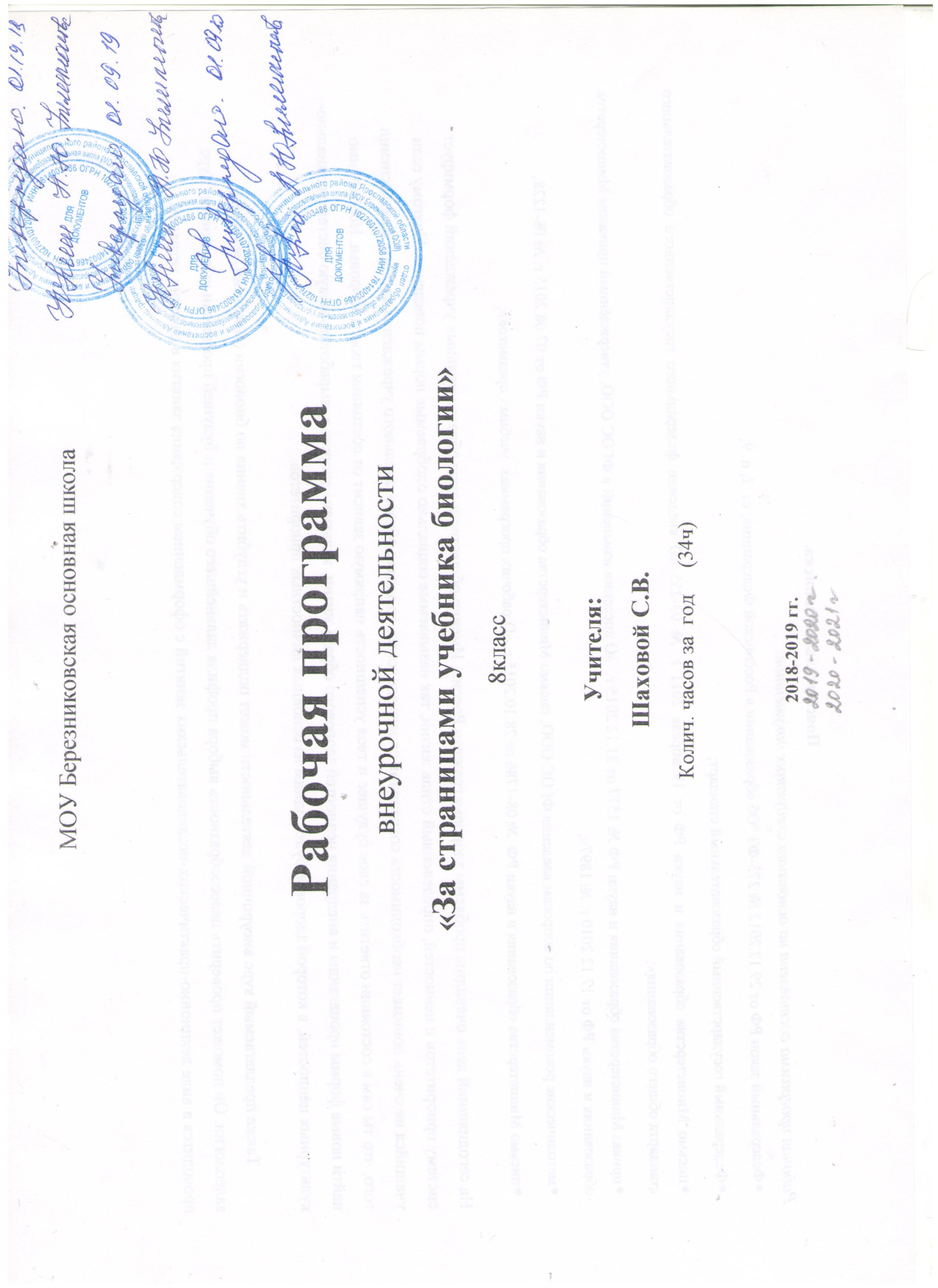 Пояснительная записка.Рабочая программа составлена на основании следующих документов:Федеральный закон РФ от 29.12.2012 № 273-ФЗ "Об образовании в Российской Федерации«, ст. 2, п. 9;Федеральный государственный образовательный стандарт; письмо Министерства образования и науки РФ от 19 апреля 2011 г. № 03-255 «О введении федерального государственного образовательного стандарта общего образования»;приказ Министерства образования и науки РФ № 1577 от 31.12.2015 г.  «О внесении изменений в ФГОС ООО, утверждённый приказом Министерства образования и науки РФ от 17.12.2010 г. № 1897»; методические рекомендации по вопросам введения ФГОС ООО, письмо Министерства образования и науки РФ от 07.08.2015 г. № 08-1228;письмо Министерства образования и науки РФ  № 08-1786 от 28.10.2015 г. «О рабочих программах  учебных предметов»;На сегодняшний день очевидны проблемы здоровья граждан России. Именно общество в лице образовательных учреждений формирует систему приоритетов и ценностей, определенный стиль жизни, так называемые социально одобряемые нормы поведения. Поэтому если учащийся не очень понимает необходимость сохранения своего здоровья, то задача образовательного учреждения состоит в разъяснении того, что ты сам в состоянии ответить за свое будущее и твоя успешность напрямую зависит от состояния твоего здоровья. Необходимо найти новые формы пропаганды и внедрения ценностей здорового образа жизни, культуры здоровья, выработать новую систему социально-культурных ценностей, в которой здоровье будет одним из основных личностных приоритетов.          Также предлагаемый курс внеурочной деятельности может поддержать и углубить знания по биологии (анатомии человека), валеологии. Он поможет проверить целесообразность выбора профиля дальнейшего обучения и будущей профессии выпускника. Курс проводится в виде лекционно-практических-исследовательских занятий с оформлением содержания занятия в рабочих тетрадях. В течение всего курса внеурочной деятельности учащиеся работают с дополнительной литературой, оформляют полученные сведения в виде реферативных работ, проектов и т.д. В конце курса проводится конференция, где школьники выступают с докладами по заинтересовавшей их проблеме. Для профориентации на такие конференции могут приглашаться медицинские работники.Предусмотрено ознакомление с приёмами оказания доврачебной помощи, повышающие понимание важности выполняемого дела.	Программа имеет прикладное значение – профориентации. Ребята также могут посещать курс с целью получения элементарных знаний об основных вопросах медицины, физиологии и гигиены, о способах сохранения и укрепления здоровья, особенностях влияния вредных привычек и окружающей среды на здоровье человека, навыков оказания первой помощи.	Результатом изучения  курса: "За страницами учебника биологии" является  урок-зачет с элементами практических заданий, где проверяется не только теоретическое  знание вопросов, но и практические навыки, полученные на занятиях  курса. Или итоги изучения элективного курса можно обсудить на семинарском занятии, либо защитить проект или исследовательскую работу по какой-либо тематике.Цель: Формирование у обучающихся бережного отношения к своему здоровью и здоровью окружающих людей, развитие культуры здорового образа жизни и расширение кругозора в области медицины.Практические задачи данной программы:обеспечение необходимых условий для личностного развития, повышение мотивации для укрепление своего здоровья;адаптация их к жизни в обществе;формирование общей культуры, в том числе культуры здорового образа жизни;Учебно-воспитательные задачи следующие:сознание и апробация здоровьесберегающих технологий в образовательном процессе;развитие у учащихся причинно-следственных и межпредметных связей в ходе реализации программы;формирование у учащихся осознанного выбора здорового образа жизни. повышение мотивации к изучению предмета «Анатомия человека»Дать обучающимся знания и обучить практическим навыкам оказания первой доврачебной помощи в различных опасных для жизни ситуациях.В программу введен не только анатомо-физиологический и морфологический материал, но и сведения по экологии человека, растений и животных, о влиянии разнообразных экологических факторов на организм человека, о зависимости процессов жизнедеятельности и здоровья людей от природных и социальных факторов окружающей среды. Практические занятия ориентируют учащихся на активное познание свойств организма человека и развитие умений по уходу за ним.Ожидаемые результаты:Снижение уровня заболеваемости обучающихся.Формирование культуры здорового образа жизни.Осознанный выбора детьми здорового образа жизни. Проверка ожидаемых результатов:1. Конкурс для обучающихся на составление собственной программы здоровья.2. Диагностика в виде тестов, анкет, опросников у данной категории подростков для выявления отношения их к алкоголю и других вредных привычек.3. Защита мини – проектов «Программа моего здоровья».4. Оказание первой доврачебной помощи.Программа способствует формированию у школьников следующих видов универсальных учебных действий.Личностные УУД:Самоопределение.Смыслообразование.Самооценка и личностное самосовершенствование.Нравственно-этическая установка на здоровый образ жизни.Регулятивные УУД:Определять и формулировать цель деятельности с помощью учителя.Высказыватьсвои версии на основе работы с иллюстрацией, работать по предложенному учителем плану.Составлять конспект и план ответа по определенной тематике.Познавательные УУД:Делать предварительный отбор источников информации: Добывать новые знания, находить ответы на вопросы, используя различные источники информации, свой жизненный опыт и информацию, полученную на уроке.Перерабатывать полученную информацию, делать выводы в результате совместной работы всего класса.Составлять ответы на основе простейших моделей (рисунков, схем, таблиц.)Коммуникативные УУД:Умение донести свою позицию до других: оформлять свою мысль в устной и письменной речи (на уровне одного предложения или небольшого текста).Слушать и понимать речь других.Совместно договариваться о правилах общения и работать в группе в паре.Учиться выполнять различные роли в группе (лидера, исполнителя, критика).Метапредметные:проводить простейшие наблюдения, измерения, опыты;ставить учебную задачу под руководством учителя;систематизировать и обобщать разные виды информации;составлять план выполнения учебной задачи;осуществлять самоконтроль и коррекцию деятельности;организовывать учебное сотрудничество с одноклассниками в ходе учебной деятельности;работать с различными источниками информации.устанавливать  взаимосвязи здоровья и образа жизни;  воздействие природных и социальных факторов на организм человека;  влияние факторов окружающей среды на функционирование и развитие систем органов;систематизировать  основные условия сохранения здоровья; факторы, укрепляющие здоровье в процессе развития человеческого организма;Виды деятельности: организационно – деятельностные игры, викторины, выпуск буклетов, защита проектов, беседы, исследования, лекции.Учет знаний и умений для контроля и оценки результатов освоения программы внеурочной деятельности происходит путем ведения «Дневника здоровья».Планируемые результатыШкольники приобретут знания об основных вопросах медицины, физиологии и гигиены, особенностях влияния вредных привычек на здоровье, особенностях воздействия двигательной активности на организм человека, основах рационального питания, о “полезных” и “вредных” продуктах, о значении режима питания, способах сохранения и укрепление здоровья. Осуществляет поиск и выделяет конкретную информацию с помощью учителя. Использует средства профилактики ОРЗ, ОРВИ и др. болезней. Определяет благоприятные факторы, воздействующие на здоровье. Заботиться о своем здоровье. Использует навыки элементарной исследовательской деятельности в своей работе. Оказывает первую медицинскую помощь. Задает вопросы, для организации собственной деятельности. Знает основные (самые распространенные) болезни систем органов, клинику и профилактику болезней человека, источники инфекции, профилактические прививки.Поурочное планирование программы “За страницами учебника биологии”Литература: (для учителя)Росляков Г.Е. “Враги нашего здоровья”. М.: Знание, 1992. – 98с. – (Нар. Унт – т. Факт. Здоровья. № 7).Чуднов В.И. “Берегите тишину”. М., “Медицина”, 1978.Энциклопедия народная медицина. Общие болезни. Т. 1. 2. Раздел 1 “Как вырастить ребенка здоровым?”. – М.:АНС, 1993 – 384 с. Энциклопедия народная медицина. Т.1. “Авитаминозы – простуда”. – М.: АНС, 1992 – 400с. Ресурсы Интернета.Электронные и энциклопедические справочники.Основы медицинских знаний. Е.Е. Тен. Москва. Издательство «Мастерство» 2002 год.Основы медицинских знаний. Семейная академия. Р.В. Овчарова. Вопросы и ответы. Москва. «Просвещение». Учебная литература.1996 годОсновы медицинских знаний учащихся. Пробный учебник для средних учебных заведений, под редакцией М.И. Гоголева. Москва. «Просвещение» 1991год.Литература: (для детей) Соколов Ю.Е. “Книга знаний для детей”. – М.: ООО “Издательство Астрель”, 2001 – 320с.Жербин Е.А. “Река жизни”. – М.; Знание, 1990 – 224с. –Энциклопедия для детей. Том 18. Человек 4.2. “Архитектура души”. М.; Аванта + , 2002. – 640с.Детская энциклопедия. Т. 18. Человек. «Аванта +» Москва, 2002 год.Тема.Кол-во часов.№ занятия	Занятия  по данной теме	Практические и лабораторные работы экскурсии, видеофильмы, проекты.Тема № 1.(1 часа) Введение 	1Занятие № 1. Биологические науки, изучающие организм человека: валеология, геронтология, биометеорология, анатомия, физиология, гигиена и психология человека.Просмотр видеофильма «Ключи от долголетия»Тема № 2. ( 1 ч)Окружающая среда и здоровье.2Занятие № 2.Проблема загрязнения воздуха. Воздух жилых помещений.Проект. Какие заболевания провоцирует загрязнение воздуха.Тема № 3. (3 часа)Экстремальные факторы.3-4-5Занятие №3.Влияние перегрузок и невесомости на организм человека.Занятие № 4.Электрические и магнитные поля и их влияние на человека.Занятие № 5. Радиация. Рентгеновское излучение. Просмотр видеофильма «Чем опасна радиация».Тема № 4.Вредные привычки (1 ч).6Занятие № 6. Наркотики и наркомания. Влияние наркотиков на организм человека в подростковом возрасте.Просмотр видеофильма «Вредные привычки как разрушители здоровья»Тема № 5. Питание и здоровье. ( 2 часа).7-8Занятие № 7. Понятие о правильном питании и режиме приема пищи. Занятие № 8. Химический состав пищи. Калорийность. Практикум. Изучение этикеток  продуктов питания.Практикум  Расчет калорийности обеда.Тема № 6. (2 часа)Диагностические процедуры больных	9-10Занятие № 9 Лечебные и диагностические процедурыЗанятие № 10. Клинические анализы и их расшифровка.	. Экскурсия в ЦРБ. Клиническая лаборатория. Пригласить фельдшераТема №7. Бактерии, вирусы и человек.(3часа)11-12-13Занятие №11. Бактерии,  возбудители болезней: скарлатины, коклюша, ангины, пневмонии, чумы, ботулизма, туберкулеза – клиника,  лечение и профилактика.Занятие №12. Антибиотики, их влияние на организм человека.Занятие №13. Вирусы, возбудители болезней: краснухи, ветрянки, свинки, гриппа, СПИДа - клиника, лечение и профилактика..Тема № 8.(3 часа)Уход за больными 14-15-16Занятие № 14. Уход за больными пожилого возраста и лежачими больными.Занятие №15. Уход за инфекционными больными.Занятие №16. Уход за новорожденными детьми.Тема №9. Заболевания опорно-двигательной системы. (2 часа)17-18Занятие  № 17. Возрастные изменения в опорно-двигательном аппарате.Занятие № 18. Клиника и признаки заболевания артроза, радикулита, остеохондроза, сколиоза,  плоскостопия.Тема № 10. Основные болезни сердечно - сосудистой системы. (3 часа)19-20-21Занятие  № 19. Возрастные изменения в сердечно - сосудистой системе, Изменение кровообращения.Занятие № 20. Клиника и признаки заболевания ишемической болезни сердца, гипертонии, гипотонии, артериосклероза.Занятие № 21. Профилактика и лечение инфаркта миокарда, инсульта, анемии..Тема № 11. Дыхательная система (2 часа).22-23Занятие  № 22. Возрастные изменения дыхательной системы. Причины возникновения и признаки заболеваний.Занятие № 23. Клиника и признаки заболевания ринита, ОРЗ, гайморита, горной болезни, бронхиальной астмы.Тема №12 Заболевания пищеварительной системы.(2 часа)24-25Занятие  № 24. Профилактика болезней желудочно-кишечного тракта: дисбактериоза, панкреатита, холецистита.Занятие № 25. Симптомы и лечение аппендицита, цирроза печени. Неправильное пищевое поведение – анерексия.Просмотр видеофильма  «Живая еда»Тема №13. Распространенные заболевания нервной системы.(2 часа)26-27Занятие № 26. Признаки  эпилепсии, менингита, стресса и депрессии.Занятие № 27. Заболевания, связанные с задержкой психологического развития у детей: ЗПР и олигофренияТема №14. Уход и профилактика болезней кожи. (3 часов)28-29-30Занятие № 28. Причины, профилактика и симптомы дерматита, герпеса, меланомы, псориаза, грибковых заболеваний.Занятие № 29. Как избавиться от веснушек, бородавок и угрей. Какие проблемы кожи можно решить с помощью масок? Различные виды масок.Занятие №30. Какой должна быть подростковая косметика. Уход за  ногтями и волосами.Просмотр видеофильма (советы врача) «Подростковые угри»Практикум. Определение типа кожи и подбор крема по уходу за кожей лица.Тема №15. Иммуномодуляторы (1 час)31Занятие №31. Проблемы современной иммунологии, аллергии и генетики.Тема №16 Народная медицина. (2 часа)32-33Занятие №32 Народная медицина сегодня. Лечебные травы и их влияние на организм человека. Занятие №33. Можно ли лечить болезни с помощью массажа, показания для массажа.Проектная работа: «Изучение лечебных свойств некоторых растений и их влияние на организм человека». Тема №17. (1 час)Итоговое занятие 34Занятие №34.Этика и деонтология в медицине.